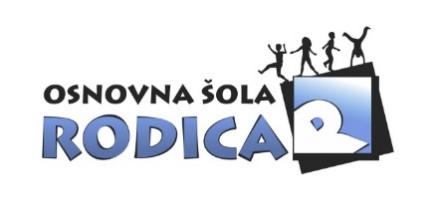 razred 2019/2020 Učbeniki iz učbeniškega sklada: Delovni zvezki:Ravnateljica: Milena VidovičPripomočki in ostala gradiva za 5. razred 2019/2020Če so stvari uporabne iz prejšnjih let, ne kupujte novih! Zemljevid Slovenije prihranite iz 4. razreda.Ravnateljica: Milena VidovičNASLOVAVTORJIZALOŽBARadovednih 5, berilo 5, leto potrditve 2015M. Blažič et al.Rokus Klett Radovednih 5, naravoslovje in tehnika 5 (učbenik za NIT), leto potrditve 2015P. Mežnar, M. Slevec, A. ŠtucinRokus KlettRadovednih 5, družba 5, učbenik za družbo, leto potrditve 2015H. Verdev, B. ŽlenderRokus KlettYoung explorers, učbenik 2, angleščina, 2017N. Lauder, P. Shipton, S. TorresOUP, MKTNASLOVAVTORJIZALOŽBACENA RADOVEDNIH PET 5: komplet petih samostojnih delovnih zvezkov Radovednih pet (SLJ, MAT, NIT, DRU, GUM) in priročnik s praktičnim gradivom za NIT + brezplačne prilogeveč avtorjevRokus Klett68,00Young explorers, delovni zvezek 2, za angleščino, 2017N. Lauder, P. Shipton, S. TorresOUP, MKT16,00Brihtna glavca, nemščina 5, zbirka nalog za nem. v 5. razredu OŠ, 2017N. TrillerMKsamo za učence izbirnega predmeta7,95SKUPAJ84,00Kupite sami:Spodaj našteti pripomočki so skupni (ne kupujte jih, kupili jih bomo v šoli in razdelili stroške)vložna mapa z listi (za gospodinjstvo)mapa s trdimi platnicaminotni zvezek4 x A4 zvezki, črtasti, z robom1 x A4 zvezek, mali karošportna oprema (kratke hlače, majica, športna obutev)copati z nedrsečimi podplativeliko šablonsko ravnilogeotrikotnikšestilosuhe barviceflomastri, 12 komlepilo v stikusvinčnik HBnalivno perobrisalecradirkašilčekrdeč kemični svinčnikškarjeselotejptempera barvice (komplet)čopiči (1 x okrogel št. 4 in 2 x ploščata  št. 8 in 16)voščenke (tanke)barvni papir - kolažrisalni listilepilo Mekolglinabel šeleshamer A3 in A4barvni šeleshamer A3 in A4žica za izdelovanje skulpturdas masa (rjava, bela)plastelin